LAMPIRAN A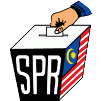 BAHAGIAN A (Untuk diisi oleh pemohon)BAHAGIAN B (UNTUK KEGUNAAN PEJABAT PILIHAN RAYA NEGERI PULAU PINANG)Nota :	Satu salinan hendaklah diserahkan kepada Ketua Jabatan/Unit sekiranya diluluskan.* Sila sertakan salinan SSM, KKM, Bank Statement* Sila sertakan salinan PKK, CIDB, Sijil Suruhanjaya Tenaga, Bank Statement    (untuk permohonan ubahsuai dan elektrik)* Sila sertakan salinan surat kelulusan asetBIL.BUTIRAN PESANANKUANTITIANGGARAN HARGA (RM)ANGGARAN HARGA (RM)BIL.BUTIRAN PESANANKUANTITISeunitJumlahJUMLAH KESELURUHAN JUMLAH KESELURUHAN JUMLAH KESELURUHAN JUMLAH KESELURUHAN TEMPOH PENGHANTARAN (HARI)TARIKH MULA PERKHIDMATANTARIKH TAMAT PERKHIDMATANPEGAWAI YANG MEMOHONPEGAWAI YANG MEMOHONSOKONGAN KETUA BAHAGIANT.Tangan:Nama:Tarikh:Permohonan disokong.(T.tangan, Cop,&  Tarikh)ULASAN PEMBANTU TADBIR (STOR & ASET)ULASAN PEMBANTU TADBIR (STOR & ASET)Stok bekalan yang dipohon tidak mencukupi.Bekalan tiada dalam stok.Tidak berkaitan.(T.Tangan Pembantu Tadbir (Stor & Aset), Cop & Tarikh)ULASAN KETUA UNIT KEWANGANULASAN KETUA UNIT KEWANGANPeruntukan kewangan bagi tujuan pembelian bekalan/ perkhidmatan di atas di bawah objek sebagai ……………….……………. Mencukupi	 Tidak MencukupiBaki peruntukan berjumlah RM………………………….…. (telah dimasuk kira semua Pesanan Kerjaan yang dikeluarkan).(T.Tangan Ketua Unit Kewangan, Cop & Tarikh)KELULUSAN KETUA JABATANKELULUSAN KETUA JABATANPermohonan di atas: Diluluskan	 Tidak Diluluskan     Ulasan : ___________________________________________                   ___________________________________________                   ___________________________________________(T.Tangan Pengarah, Cop & Tarikh)TINDAKAN PENYEDIA PESANAN TEMPATAN TINDAKAN PENYEDIA PESANAN TEMPATAN TINDAKAN PENYEDIA PESANAN TEMPATAN NO. PESANAN KERAJAAN (T.Tangan Pembantu Tadbir (Kew), Cop & Tarikh)TARIKH PESANAN TEMPATAN (T.Tangan Pembantu Tadbir (Kew), Cop & Tarikh)